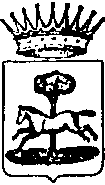 COMUNE DI GUAGNANOPROVINCIA DI LECCEP.zza  Maria SS. Del Rosario – 73010 Guagnano- tel.0832704021 - fax. 0832-704646 e-mail:protocollo@comune.guagnano.le.it; pec: protocollo.comuneguagnano@pec.rupar.puglia.it^^^^^^^^^^^^^^^^^^^^^^^^^^^^^^^^^^^^^^^^^^^^^^^^^^^^^^^^^^^^^^^^^^^^^^^^^^^^^^^^^^^^^^^^^^^^OGGETTO: SICCITA’ dal 1 gennaio al 30 settembre 2022 Decreto MASAF del  23.12.2022 (G.U. n. 5 del 07.01.2023). Provvidenze di cui al D.Lgs. 29.03.2004 n.102 e s.m.i.DOCUMENTAZIONE DA PRODURRE:  OLTRE ALL’ALLEGATO 1, DEBITAMENTE COMPILATO IN OGNI SUA PARTE, OCCORRE PRODURRE LA SEGUENTE DOCUMENTAZIONE:COPIA DEL DOCUMENTO DI IDENTITA’ DEL RICHIEDENTE IN CORSO DI VALIDITA’VISURA CCIAA AGGIORNATASCHEDA DI VALIDAZIONE DEL FASCICOLO AZIENDALE (SCHEDA DI VALIDAZIONE TEMPORALMENTE PIU’ VICINA ALL’EVENTO CALAMITOSO)MODALITA’ DI TRASMISSIONELA DOCUMENTAZIONE DOVRÀ ESSERE PRESENTATA IN FORMATO CARTACEO ALL’UFFICIO TECNICO DEL COMUNE DI GUAGNANO SITO IN VICO CEINO Settore Tecnico OPPURE VIA PEC ALL’INDIRIZZO protocollo.comuneguagnano@pec.rupar.puglia.itTERMINI PER LA PRESENTAZIONE DELLE ISTANZE:PERENTORI 45 GG DALLA PUBBLICAZIONE DEL DECRETO MASAF DEL 23.12.2022 (GAZZETTA UFFICIALE N. 5 DEL 07.01.2023).Guagnano, 19 Gennaio 2023		Il Responsabile del Settore                   f.to Ing. Gianluigi Rizzo 